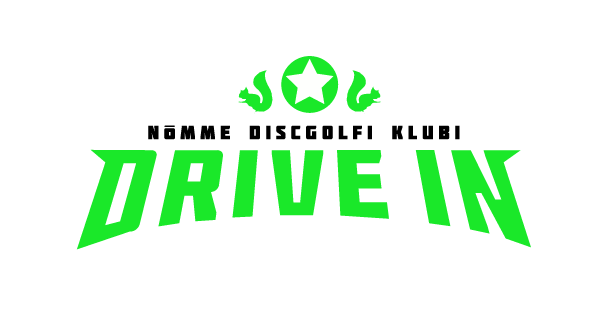 Nõmme discgolfiklubi Drive In Meistrivõistlused 2018
Discgolfi võistlus PDGA C-tier reeglite järgi

Aeg: 09. - 10.juuni 2018
Koht: Karujärve Discgolf Park, Saaremaa, 93472 Saare maakond

Korraldaja: 
TD - Tarmo Laiksoo #69253
CO-TD - Jako Känd #64539

AJAKAVA:Reede 08.06.201819:00 - …. Õhtusöök20:00 Drive In Paarisvõistlused (järjestatakse PDGA reitingu järgi pingeritta ning kõige nõrgema reitinguga mängija hakkab valima)

Laupäev 09.06.201810:00 Hommikusöök Peetri Talus
12:00 – 12:40 Kohaloleku kontroll
13:00 Drive In MV 1.ring17:00 Varajane õhtusöök18:00 Saunad, kümblustünn, vaba aeg, grillimine(iga inimene toob oma tooraine), snäkid, ööjutud
Pühapäev 10.06.2018
09:30 Hommikusöök Peetri Talus11:00 – 11:40 Kohaloleku kontroll12:00 Drive In MV 2.ring
15:00 Parimate autasustamine
16:00 Kojusõit, vaba kavaRADA:
Mängitakse Karujärve Discgolfipargis 2 x 24 rada.
FORMAAT:
Võistlus toimub neljas divisjonis – Open, Naised, Masters ja Harrastajad. 
Kaks ringi mängitakse shotgun stardiga (kõik grupid lähevad korraga rajale).
Esimeses ringis moodustuvad grupid loosimise teel. Teises ringis moodustusvad grupid võistlusklasside kaupa paremusjärjestuse järgi.

REGISTREERIMINE:
Registreerimine dgmtrx.com keskkonnas.
https://discgolfmetrix.com/?u=scorecard&ID=594364
Registreerimine toimub ühe etapilisena:
1. etapp 
- 31. mai 2017 kell 23:59
Open 
Naised 
Masters – Sünniaasta <= 1978
Harrastajad - PDGA reiting 870-

OSALUSTASU: 
Osalustasu 1 €, Tasumine sularahas kohapeal.

REEGLID:
Mängitakse PDGA (Professional Disc Golf Association) reeglite järgi.
Võrdsete tulemuste korral auhinnalistel kohtadel selgitatakse paremusjärjestus kiire lõppmänguga korraldaja poolt valitud radadel. Kui peale seda on jätkuvalt võrdseid tulemusi, mängitakse nende vahel korraldaja poolt valitud rajal CTP (ühe viskega korvile lähemal).
Ringide ajal alkoholi tarvitamine keelatud. Suitsetamine lubatud ainult prügikastide juures. 

TOITLUSTUS:
Peetri Talu
Korraldaja jätab endale õiguse teha ajakavas muudatusi.
Korraldajal on õigus teha käesolevas juhendis muudatusi, teavitades sellest osalejaid.
